Publicado en Alicante el 20/06/2018 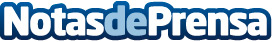 Adiós a las comisiones en los pedidos de comida a domicilio y para llevarLa empresa alicantina NEARQR se ha propuesto ofrecer una plataforma gratuita para la venta de los productos de cualquier empresa de manera sencilla y eficazDatos de contacto:AntonioNota de prensa publicada en: https://www.notasdeprensa.es/adios-a-las-comisiones-en-los-pedidos-de Categorias: Valencia Logística E-Commerce Restauración Consumo http://www.notasdeprensa.es